CURRICULUM VITAE	THANSI 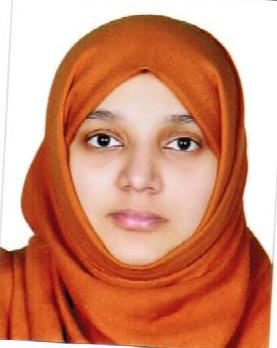 THANSITHANSI.338290@2freemail.com  Molecular biologist with an experience of over 6 years looking forward to contribute towards the benefit and improvement of the living domain by implementing my gained experience. Love to learn & implement new concepts and technologies, while striving for the advancement of the organization.Areas of expertise include:Animal cell cultureGene cloningViral propogationLIMS software•Dissertation: Adaptation of camelid cell lines for bioreactor applications.B.Tech in Biotechnology & Biochemical Engineering	2004-2008S.C.T College of Engineering, Trivandrum, Kerala, India.• Project: Protein modelling of human ski proteins.Research Assistant                                                                            July 2009 – Aug 2015	Camel Biotechnology CenterManagement of Scientific Centers & Presidential Camels (MSCPC)Al Ain, UAE.ResponsibilitiesTechnical support to a collaborative research team focusing on camel welfare and reporting results to the team leader. Assisted lab management through laboratory information management system (SQL*LIMS based platform) for stock and equipment maintenance. Provided training to intern students on basic molecular biology techniques Maintenance of lab records and related documentation. CURRICULUM VITAE	THANSIResearch Achievements/ ContributionsMolecular BiologyCloning & expression of genes involved in racing endurance of camels   Follistatin gene was cloned and expressed in prokaryotic and eukaryotic cells.   Myostatin gene was amplified and cloned.Cloning and sequencing of genes associated with camel pox virus and orf virus from field strains.Cloning and expression of Invariant surface glycoprotein gene.Mammalian SubcultureMaintenance of camel kidney cell lines and adaptation into suspension mode of culture.Propogation of camelpox virus in vero cell lines for vaccine development.Primary culture of falcon cell lines from embryonated chicken eggs.Research ServicesDiagnostic PCRs for detection of  mycoplasma, chlamydia, avian influenza, camelpox, adenovirus etcDetection and isolation of NDV from clinical samples by cell culture.Processing of blood samples followed by DNA isolation and quantitation for fingerprinting.Technical ExpertiseAnimal cell culture & VirologyHandled various cell lines like MDCK,293T ,Vero etcMaintenance of frozen cell stock. Maintenance of adherent & suspension cell lines by routine sub culturing. Cell count & viability determination. Electroporation & protein expression studies in mammalian cell lines. Virus propagation & titration studies using mammalian cell lines.Molecular biology techniquesDNA, RNA isolation and quantitationAgarose gel electrophoresis & PAGE Bacterial culture(aseptic microbiology techniques), competent cell preparation, plasmid propogationPolymerase chain reaction, Real time PCR, cDNA synthesis Gene cloning, subcloning and prokaryotic expression studies. Bradford assay, SDS PAGE, dot blot, western blot, ELISA. Major equipments handled•     7500 Fast real time PCR, Applied Biosystems•     Wave bioreactor system 20/50, GE healthcare.•     ECM 830 square wave electroporation system•     310 genetic analyzer system•     Automated cell counter.Fluorescence inverted microscopyCURRICULUM VITAE	Summer Intern	2008 November –DecemberRajiv Gandhi Centre for BiotechnologyKerala, IndiaThis included exposure to the various research works and hands on training to the sophisticated techniques involved in Molecular Microbiology and Plant Molecular Biology.  Molecular biology techniquesDNA, RNA isolation and quantitation. Agarose gel electrophoresis & PAGE Bacterial culture, competent cell preparation. Gene cloning Agrobacterium mediated transformation.Quality management & analytical quality assurance [ISO/IEC 17025:2005]Internal auditor training for ISO 9001:2008Presented a poster on Ecotoxicogenomics at Biovision 2007, a 3 day biotechnology fest organized by Sahradaya College of Engineering, Trichur, India.Proficient in MS OfficeGender : FemaleDate of birth : 22.08.1985Status : MarriedValid UAE driving license holder.Proficient in English with basic knowledge in ArabicCURRICULUM VITAE	THANSI I, Thansi  hereby declare that the information given above is true to the best of my knowledgeTHANSI M.E in Biotechnology (Masters in Engineering)                                                      2011-2013BITS PILANI College, Dubai campus, UAE.